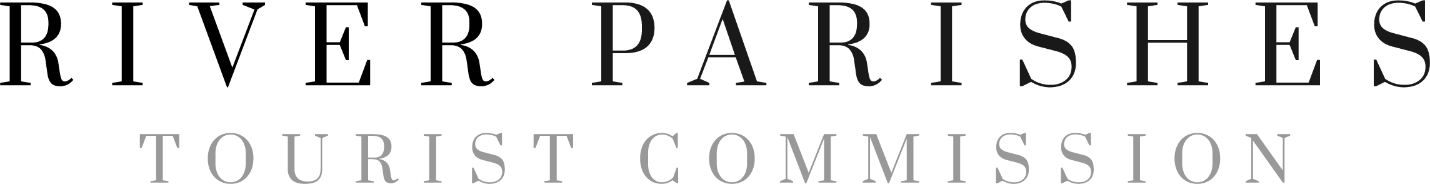 May 16, 2019SPECIAL Meeting Minutes - AMENDEDMeeting AttendancePresent:		Peggy Joseph, Garrett Monti, Michelle Jenkins, Elizabeth Joseph, Paul AucoinStaff:			 Rena Jackson, Buddy Boe, Willma Harvey, Denise BurrellAbsent:	 	Tracy Smith, Philip Larocca, Camella Landry, Delores FlorentCall to Order – Peggy JosephPrayer –Michelle Jenkins 		Pledge- Garret MontiPublic Comment – Agenda – A motion was made by Garret Monti and seconded by Paul Aucoin to amend the agenda to reflect the year “2019/2020” in Section V. The motion passed unanimous. A motion was made by Elizabeth Joseph and seconded by Michelle Jenkins to approve the agenda as amended. The motion was approved unanimous. 2019/2020 Proposed Budget – Mr. Boe presented the 2019/2020 budget timeline for approval and discussed the proposed budget.Adjournment – A motion was made by Garret Monti, and seconded by Elizabeth Joseph. The motion was unanimously approved.